Appendix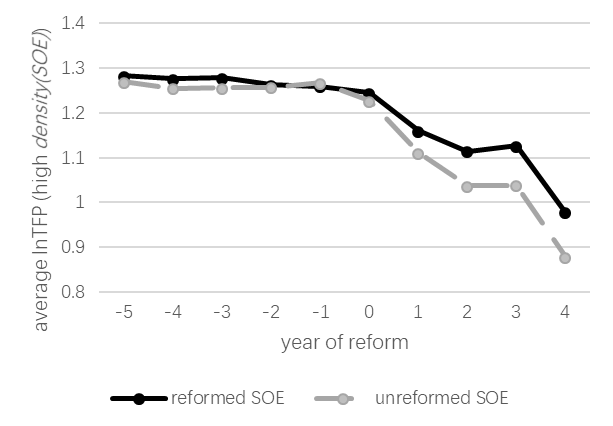 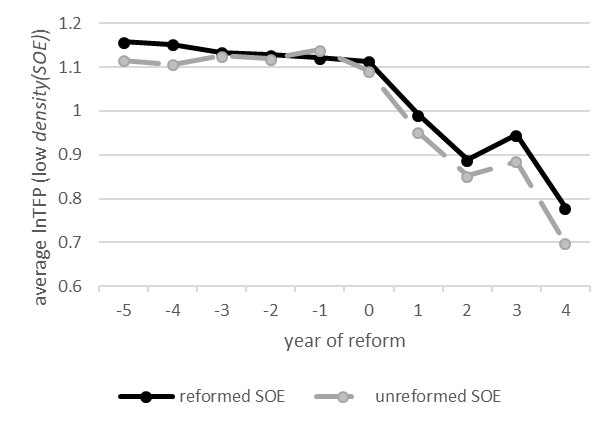 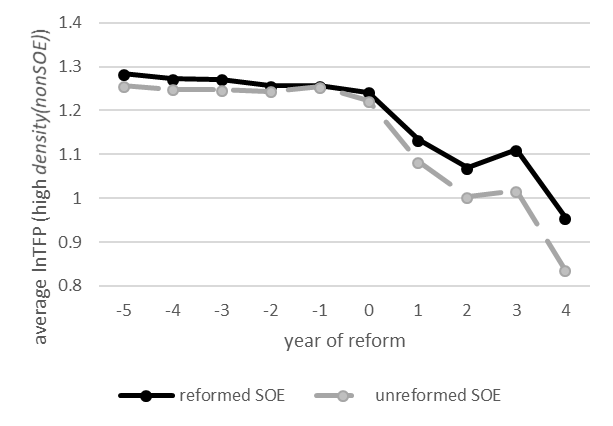 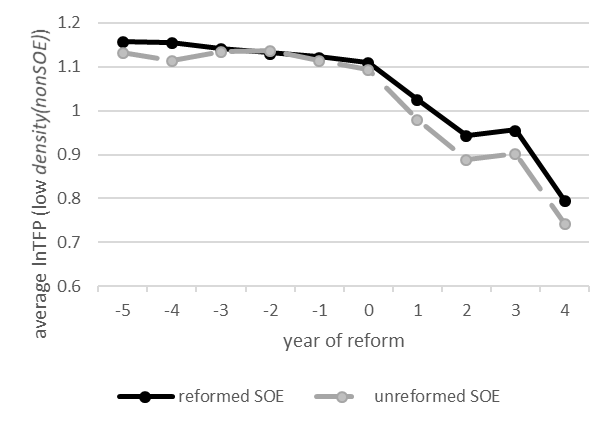 Figure A1 Average TFP of the treatment and control groups with high and low levels of density(SOE)/density(nonSOE)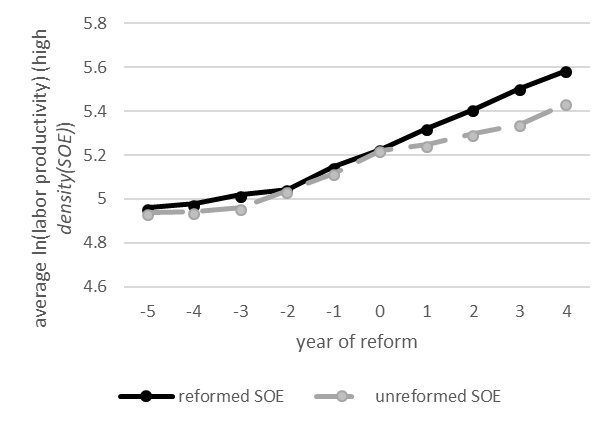 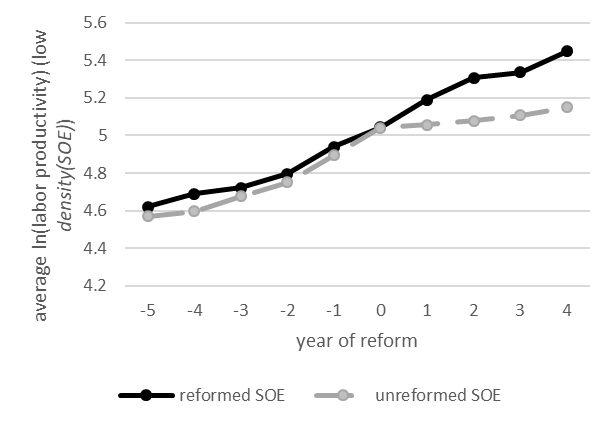 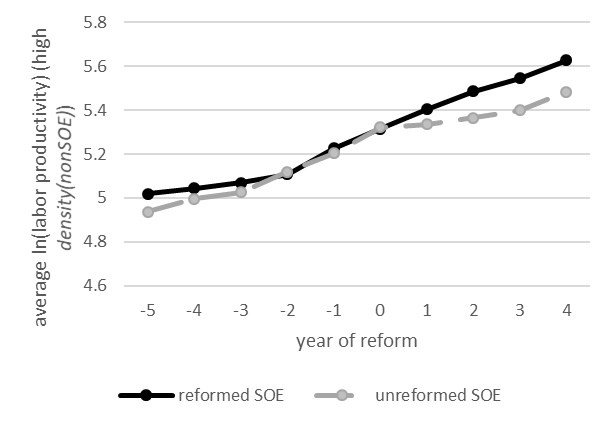 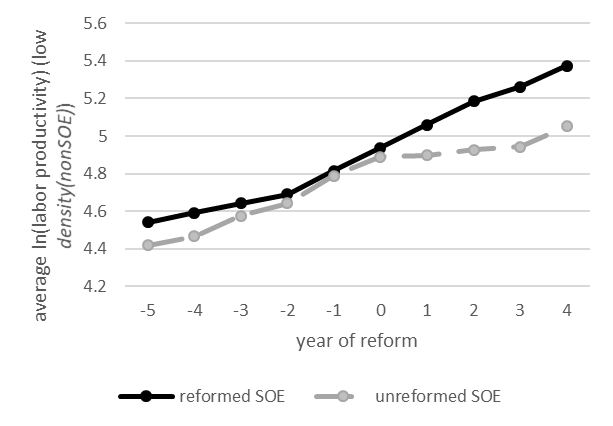 Figure A2 Average labor productivity of the treatment and control groups with high and low levels of density(SOE)/density(nonSOE)Table A1 Baseline results (TFP)* p < 0.1, ** p < 0.05, *** p < 0.01, Standard errors in parentheses Table A2 Baseline results (output)* p < 0.1, ** p < 0.05, *** p < 0.01, Standard errors in parentheses Table A3 Estimation results for highly and lowly marketized regions (labor productivity)* p < 0.1, ** p < 0.05, *** p < 0.01, Standard errors in parentheses Table A4 Estimation results for highly and lowly marketized regions (TFP)* p < 0.1, ** p < 0.05, *** p < 0.01, Standard errors in parentheses Table A5 Estimation results for highly and lowly marketized regions (Output)* p < 0.1, ** p < 0.05, *** p < 0.01, Standard errors in parentheses Table A6 Estimation results on financial performance (Leverage ratio)* p < 0.1, ** p < 0.05, *** p < 0.01, Standard errors in parentheses Table A7 Estimation results with pseudo treatment year (labor productivity)1. * p < 0.1, ** p < 0.05, *** p < 0.01, Standard errors in parentheses2. The pseudo treatment year is defined as two years before the actual reform year.Table A8 Estimation results with pseudo treatment year (TFP)1. * p < 0.1, ** p < 0.05, *** p < 0.01, Standard errors in parentheses2. The pseudo treatment year is defined as two years before the actual reform year.Table A9 Estimation results with pseudo treatment year (Output)1. * p < 0.1, ** p < 0.05, *** p < 0.01, Standard errors in parentheses2. The pseudo treatment year is defined as two years before the actual reform year.1 year after2 years after3 years after4 years afterpost0.140***0.226***0.196***0.384***(0.0149)(0.0174)(0.0206)(0.0249)Reform-0.0193-0.023-0.0333*-0.031(0.0172)(0.0180)(0.0182)(0.0189)density(nonSOE)0.133***0.283***0.199***0.327***(0.0138)(0.0145)(0.0157)(0.0173)density(SOE)-0.0794***-0.171***-0.128***-0.214***(0.0139)(0.0153)(0.0173)(0.0189)post*Reform0.0509**0.0510**0.0571**0.0418(0.0212)(0.0242)(0.0277)(0.0325)Reform*density(nonSOE)0.0482***0.0505***0.0293**0.0235(0.0132)(0.0140)(0.0144)(0.0150)Reform*density(SOE)-0.0378***-0.0400***-0.0288**-0.0225(0.0127)(0.0135)(0.0139)(0.0145)post*density(nonSOE)-0.0720***-0.176***-0.0898***-0.202***(0.0115)(0.0142)(0.0176)(0.0219)post*density(SOE)0.0883***0.196***0.132***0.238***(0.0103)(0.0122)(0.0145)(0.0175)post*Reform*density(nonSOE)0.0932***0.103***0.0786***0.0890***(0.0169)(0.0202)(0.0242)(0.0287)post*Reform*density(SOE)0.0540***0.0632***0.0498***0.0278(0.0148)(0.0168)(0.0188)(0.0211)Constant1.308***1.409***1.347***1.409***(0.0294)(0.0302)(0.0316)(0.0331)Fixed effectsyear, industry, region, year-industry, year-region, industry-regionyear, industry, region, year-industry, year-region, industry-regionyear, industry, region, year-industry, year-region, industry-regionyear, industry, region, year-industry, year-region, industry-regionObservations73,62163,38754,78749,510R-squared0.4650.4770.4610.4861 year after2 years after3 years after4 years afterpost0.142***0.316***0.439***0.604***(0.0409)(0.0475)(0.0572)(0.0679)Reform0.02420.04860.03370.0184(0.0473)(0.0490)(0.0506)(0.0517)density(nonSOE)0.455***0.425***0.394***0.428***(0.0380)(0.0395)(0.0436)(0.0471)density(SOE)0.398***0.402***0.429***0.337***(0.0382)(0.0417)(0.0479)(0.0516)post*Reform0.0644**0.0499*0.0632**0.0364(0.0283)(0.0260)(0.0268)(0.0386)Reform*density(nonSOE)-0.01730.03120.04160.00944(0.0362)(0.0383)(0.0400)(0.0410)Reform*density(SOE)0.03340.00601-0.01440.00764(0.0349)(0.0369)(0.0386)(0.0395)post*density(nonSOE)0.317***0.447***0.458***0.428***(0.0315)(0.0387)(0.0487)(0.0597)post*density(SOE)-0.207***-0.283***-0.292***-0.233***(0.0282)(0.0332)(0.0403)(0.0477)post*Reform*density(nonSOE)0.0949**0.145***0.144**0.181**(0.0464)(0.0551)(0.0670)(0.0784)post*Reform*density(SOE)0.03720.05990.05520.0382(0.0406)(0.0458)(0.0523)(0.0575)Constant11.78***11.73***11.72***11.61***(0.0809)(0.0824)(0.0877)(0.0904)Fixed effectsyear, industry, region, year-industry, year-region, industry-regionyear, industry, region, year-industry, year-region, industry-regionyear, industry, region, year-industry, year-region, industry-regionyear, industry, region, year-industry, year-region, industry-regionObservations73,62163,38754,78749,510R-squared0.3910.3850.3820.3811 year after1 year after2 years after2 years after3 years after3 years after4 years after4 years afterHighly marketized regionsLowly marketized regionsHighly marketized regionsLowly marketized regionsHighly marketized regionsLowly marketized regionsHighly marketized regionsLowly marketized regionspost0.0655*0.182***0.172***0.344***0.248***0.449***0.372***0.618***(0.0396)(0.0451)(0.0468)(0.0519)(0.0595)(0.0606)(0.0744)(0.0692)Reform0.133***0.145***0.0936*0.155***0.136***0.154***0.125**0.178***(0.0471)(0.0555)(0.0491)(0.0577)(0.0514)(0.0595)(0.0522)(0.0606)density(nonSOE)0.05830.01120.0913*0.04160.108*0.03190.127**0.0266(0.0470)(0.0348)(0.0505)(0.0360)(0.0592)(0.0392)(0.0623)(0.0427)density(SOE)0.0705*0.137***0.07120.214***0.07190.253***0.06250.212***(0.0406)(0.0376)(0.0463)(0.0402)(0.0573)(0.0446)(0.0633)(0.0470)post*Reform0.0679**-0.009310.0766*0.04730.0837*0.09320.09040.0278(0.0360)(0.0655)(0.0447)(0.0732)(0.0493)(0.0824)(0.0748)(0.0919)Reform*density(nonSOE)-0.06450.0002160.0246-0.00616-0.01350.01130.01-0.0436(0.0442)(0.0370)(0.0477)(0.0387)(0.0505)(0.0406)(0.0512)(0.0415)Reform*density(SOE)-0.0152-0.0909**-0.0692*-0.0901**-0.0624-0.110***-0.0745*-0.0693*(0.0375)(0.0357)(0.0403)(0.0375)(0.0428)(0.0392)(0.0435)(0.0401)post*density(nonSOE)0.108***0.161***0.174***0.259***0.145**0.281***0.04070.334***(0.0374)(0.0303)(0.0458)(0.0369)(0.0580)(0.0456)(0.0713)(0.0544)post*density(SOE)-0.105***-0.0859***-0.138***-0.142***-0.113**-0.168***-0.0186-0.189***(0.0307)(0.0271)(0.0366)(0.0317)(0.0457)(0.0380)(0.0552)(0.0441)post*Reform*density(nonSOE)0.128**0.0942**0.110*0.05550.0949**0.02140.06780.0131(0.0533)(0.0470)(0.0639)(0.0544)(0.0413)(0.0643)(0.0919)(0.0731)post*Reform*density(SOE)-0.03990.00621-0.01340.00838-0.0101-0.0178-0.0954-0.0215(0.0419)(0.0417)(0.0480)(0.0462)(0.0565)(0.0517)(0.0630)(0.0561)Constant5.482***5.121***5.513***5.321***5.518***5.376***5.538***5.282***(0.0786)(0.0879)(0.0793)(0.0897)(0.0886)(0.0926)(0.0914)(0.0948)Fixed effectsyear, industry, region, year-industry, year-region, industry-regionyear, industry, region, year-industry, year-region, industry-regionyear, industry, region, year-industry, year-region, industry-regionyear, industry, region, year-industry, year-region, industry-regionyear, industry, region, year-industry, year-region, industry-regionyear, industry, region, year-industry, year-region, industry-regionyear, industry, region, year-industry, year-region, industry-regionyear, industry, region, year-industry, year-region, industry-regionObservations37,13536,45431,44731,53226,22427,86923,49025,183R-squared0.4290.4580.4100.4570.3900.4580.3900.4661 year after1 year after2 years after2 years after3 years after3 years after4 years after4 years afterHighly marketized regionsLowly marketized regionsHighly marketized regionsLowly marketized regionsHighly marketized regionsLowly marketized regionsHighly marketized regionsLowly marketized regionspost0.147***0.0892***0.268***0.0456*0.242***0.0496*0.374***0.228***(0.0208)(0.0224)(0.0253)(0.0253)(0.0312)(0.0298)(0.0393)(0.0352)Reform-0.04020.00611-0.0455*0.00612-0.0672**-0.00975-0.0509*-0.0144(0.0247)(0.0275)(0.0266)(0.0281)(0.0270)(0.0292)(0.0276)(0.0309)density(nonSOE)0.213***0.0508***0.417***0.128***0.215***0.112***0.351***0.196***(0.0246)(0.0173)(0.0274)(0.0176)(0.0310)(0.0192)(0.0330)(0.0217)density(SOE)-0.138***-0.0293-0.287***-0.0575***-0.160***-0.0670***-0.191***-0.190***(0.0213)(0.0186)(0.0251)(0.0196)(0.0300)(0.0219)(0.0335)(0.0239)post*Reform0.02470.04170.03020.0702**0.0867**0.05380.04630.0661(0.0294)(0.0325)(0.0350)(0.0357)(0.0416)(0.0405)(0.0501)(0.0468)Reform*density(nonSOE)0.0543**0.02390.03680.0258-0.01080.0402**0.03380.00612(0.0232)(0.0184)(0.0258)(0.0189)(0.0265)(0.0199)(0.0271)(0.0211)Reform*density(SOE)-0.0531***0.0017-0.0367*0.00127-0.0139-0.0234-0.0417*0.00674(0.0197)(0.0177)(0.0218)(0.0183)(0.0224)(0.0193)(0.0230)(0.0204)post*density(nonSOE)-0.113***-0.0173-0.240***-0.0440**-0.152***0.0157-0.213***-0.132***(0.0196)(0.0150)(0.0248)(0.0180)(0.0304)(0.0224)(0.0377)(0.0277)post*density(SOE)0.137***0.0452***0.281***0.115***0.200***0.0746***0.312***0.202***(0.0161)(0.0134)(0.0198)(0.0155)(0.0239)(0.0186)(0.0292)(0.0225)post*Reform*density(nonSOE)0.0683**0.0428*0.123***0.004910.152***0.0800**0.0872*0.0592(0.0280)(0.0233)(0.0346)(0.0265)(0.0410)(0.0316)(0.0486)(0.0372)post*Reform*density(SOE)0.0482**0.01360.0750***0.00980.111***0.0472*0.04430.0173(0.0220)(0.0207)(0.0260)(0.0225)(0.0296)(0.0254)(0.0333)(0.0286)Constant1.304***1.272***1.372***1.375***1.290***1.327***1.441***1.255***(0.0412)(0.0436)(0.0429)(0.0438)(0.0465)(0.0455)(0.0483)(0.0482)Fixed effectsyear, industry, region, year-industry, year-region, industry-regionyear, industry, region, year-industry, year-region, industry-regionyear, industry, region, year-industry, year-region, industry-regionyear, industry, region, year-industry, year-region, industry-regionyear, industry, region, year-industry, year-region, industry-regionyear, industry, region, year-industry, year-region, industry-regionyear, industry, region, year-industry, year-region, industry-regionyear, industry, region, year-industry, year-region, industry-regionObservations37,13536,45431,44731,53226,22427,86923,49025,183R-squared0.4940.4780.5010.4900.4780.4790.5190.4911 year after1 year after2 years after2 years after3 years after3 years after4 years after4 years afterHighly marketized regionsLowly marketized regionsHighly marketized regionsLowly marketized regionsHighly marketized regionsLowly marketized regionsHighly marketized regionsLowly marketized regionspost0.181***0.124**0.354***0.240***0.489***0.387***0.620***0.577***(0.0635)(0.0543)(0.0735)(0.0645)(0.0858)(0.0824)(0.0989)(0.1040)Reform0.191**0.08490.187**0.133**0.181**0.1090.227***0.126*(0.0781)(0.0645)(0.0817)(0.0677)(0.0843)(0.0712)(0.0865)(0.0730)density(nonSOE)0.484***0.381***0.454***0.403***0.380***0.433***0.418***0.435***(0.0490)(0.0644)(0.0511)(0.0697)(0.0555)(0.0820)(0.0609)(0.0871)density(SOE)0.524***0.199***0.561***0.164**0.573***0.155*0.457***0.0857(0.0529)(0.0556)(0.0569)(0.0639)(0.0632)(0.0793)(0.0671)(0.0885)post*Reform0.0875***0.142*0.0776**0.06020.151*0.04820.174-0.0789(0.0321)(0.0767)(0.0384)(0.0892)(0.0917)(0.1100)(0.1310)(0.1320)Reform*density(nonSOE)-0.0989*-0.0203-0.08750.0847-0.06110.0704-0.140**0.106(0.0521)(0.0605)(0.0548)(0.0657)(0.0574)(0.0699)(0.0592)(0.0716)Reform*density(SOE)0.04430.03670.0392-0.02190.0119-0.02520.0633-0.0414(0.0503)(0.0514)(0.0531)(0.0556)(0.0556)(0.0592)(0.0572)(0.0609)post*density(nonSOE)0.344***0.230***0.500***0.326***0.528***0.325***0.570***0.186*(0.0426)(0.0513)(0.0523)(0.0632)(0.0646)(0.0802)(0.0777)(0.0996)post*density(SOE)-0.208***-0.183***-0.310***-0.216***-0.337***-0.185***-0.349***-0.0196(0.0381)(0.0421)(0.0449)(0.0504)(0.0537)(0.0632)(0.0631)(0.0771)post*Reform*density(nonSOE)0.145**0.151**0.144**0.1090.151*0.1350.1890.146(0.0662)(0.0730)(0.0690)(0.0881)(0.0911)(0.1080)(0.1340)(0.1280)post*Reform*density(SOE)0.04740.003630.05180.04590.00150.06870.0379-0.0049(0.0587)(0.0575)(0.0655)(0.0662)(0.0732)(0.0782)(0.0802)(0.0881)Constant12.23***11.18***12.25***11.14***12.14***11.15***11.98***11.04***(0.1240)(0.1080)(0.1270)(0.1090)(0.1310)(0.1230)(0.1350)(0.1280)Fixed effectsyear, industry, region, year-industry, year-region, industry-regionyear, industry, region, year-industry, year-region, industry-regionyear, industry, region, year-industry, year-region, industry-regionyear, industry, region, year-industry, year-region, industry-regionyear, industry, region, year-industry, year-region, industry-regionyear, industry, region, year-industry, year-region, industry-regionyear, industry, region, year-industry, year-region, industry-regionyear, industry, region, year-industry, year-region, industry-regionObservations37,13536,45431,44731,53226,22427,86923,49025,183R-squared0.4580.3930.4510.3730.4520.3520.4500.3451 year after2 years after3 years after4 years afterpost-0.00406-0.0122*-0.00735-0.0169*(0.0058)(0.0067)(0.0081)(0.0095)Reform0.0488***0.0466***0.0457***0.0461***(0.0067)(0.0069)(0.0071)(0.0072)density(nonSOE)-0.00832**-0.00906**-0.0144**-0.0116*(0.0034)(0.0044)(0.0061)(0.0066)density(SOE)-0.0148***-0.00942-0.00279-0.00687(0.0054)(0.0059)(0.0068)(0.0072)post*Reform-0.0125**-0.0120*-0.00851-0.00673(0.0052)(0.0063)(0.0081)(0.0103)Reform*density(nonSOE)0.0193***0.0159***0.0167***0.0169***(0.0051)(0.0054)(0.0056)(0.0057)Reform*density(SOE)0.0108**0.0124**0.0112**0.0115**(0.0049)(0.0052)(0.0054)(0.0055)post*density(nonSOE)-0.00525-0.0140**-0.0115*-0.0209**(0.0044)(0.0055)(0.0069)(0.0083)post*density(SOE)0.001240.00370.001850.00635(0.0040)(0.0047)(0.0057)(0.0066)post*Reform*density(nonSOE)-0.00907**-0.00948**-0.0107*-0.0109(0.0042)(0.0048)(0.0054)(0.0070)post*Reform*density(SOE)0.00944*0.007620.007530.00442(0.0057)(0.0065)(0.0074)(0.0080)Constant0.440***0.445***0.448***0.445***(0.0114)(0.0116)(0.0123)(0.0126)Fixed effectsyear, industry, region, year-industry, year-region, industry-regionyear, industry, region, year-industry, year-region, industry-regionyear, industry, region, year-industry, year-region, industry-regionyear, industry, region, year-industry, year-region, industry-regionObservations73,62163,38754,78749,510R-squared0.2660.2580.2570.2561 year after2 years afterpost0.1180.218(0.0386)(0.0435)Reform-0.140***-0.151***(0.0476)(0.0484)density(nonSOE)0.04410.0201(0.0367)(0.0374)density(SOE)0.174***0.173***(0.0398)(0.0408)post*Reform0.0188-0.00658(0.0558)(0.0596)Reform*density(nonSOE)0.01570.0211(0.0398)(0.0406)Reform*density(SOE)-0.107-0.122*(0.0406)(0.0415)post*density(nonSOE)0.1490.268*(0.0323)(0.0381)post*density(SOE)-0.104***-0.203***(0.0306)(0.0339)post*Reform*density(nonSOE)0.009230.084(0.0480)(0.0523)post*Reform*density(SOE)0.01570.0321(0.0457)(0.0471)Constant5.340***5.292***(0.0786)(0.0762)Fixed effectsyear, industry, region, year-industry, year-region, industry-regionyear, industry, region, year-industry, year-region, industry-regionObservations39,20636,232R-squared0.4580.4591 year after2 years afterpost0.04040.0417*(0.0185)(0.0209)Reform0.01490.0228(0.0228)(0.0233)density(nonSOE)0.0514***0.0491***(0.0176)(0.0180)density(SOE)0.0802***0.0634***(0.0191)(0.0196)post*Reform0.01190.0344(0.0268)(0.0287)Reform*density(nonSOE)0.01220.0234(0.0191)(0.0195)Reform*density(SOE)0.006590.000649(0.0195)(0.0200)post*density(nonSOE)0.0328**0.109***(0.0155)(0.0183)post*density(SOE)0.002760.0572*(0.0147)(0.0163)post*Reform*density(nonSOE)0.02640.120(0.0230)(0.0252)post*Reform*density(SOE)0.02520.0466(0.0219)(0.0227)Constant1.463***1.431***(0.0377)(0.0367)Fixed effectsyear, industry, region, year-industry, year-region, industry-regionyear, industry, region, year-industry, year-region, industry-regionObservations39,20636,232R-squared0.4900.4871 year after2 years afterpost0.09850.311**(0.0538)(0.0611)Reform0.07380.0582(0.0663)(0.0680)density(nonSOE)0.426***0.326***(0.0511)(0.0526)density(SOE)0.426***0.354***(0.0554)(0.0573)post*Reform0.0246-0.101(0.0778)(0.0837)Reform*density(nonSOE)0.04100.0109(0.0554)(0.0570)Reform*density(SOE)-0.0358-0.0158(0.0566)(0.0582)post*density(nonSOE)0.2770.476***(0.0450)(0.0535)post*density(SOE)-0.177***-0.298***(0.0427)(0.0477)post*Reform*density(nonSOE)0.1270.198(0.0669)(0.0734)post*Reform*density(SOE)0.03930.0808(0.0637)(0.0661)Constant11.71***11.41***(0.110)(0.107)Fixed effectsyear, industry, region, year-industry, year-region, industry-regionyear, industry, region, year-industry, year-region, industry-regionObservations39,20636,232R-squared0.4490.443